С 24 по 27 сентября 2018 года в Сочи на базе Образовательного центра «Сириус» Министерство проводит Всероссийский молодежный научный форум «Наука будущего – наука молодых» и Международную научную конференцию «Наука будущего». Мероприятия проводятся в целях формирования позитивного имиджа отечественной науки в России и за рубежом, обмена опытом между учеными и молодежью, а также вовлечения российских молодых ученых в процесс реализации исследований и разработок по приоритетным направлениям развития науки, определенным Стратегией научно-технологического развития РФ.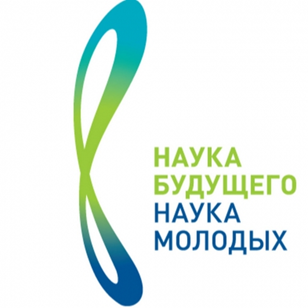 В рамках мероприятий планируется выступление ведущих мировых ученых, проведение образовательных лекций, мастер классов, тренингов и мероприятий культурной программы.Основным мероприятием форума станет ежегодный Всероссийский конкурс научно-исследовательских работ студентов и аспирантов. В конкурсе принимают участие студенты и аспиранты российских вузов. Для участия в конкурсе студенты и аспиранты представляют научно-исследовательские работы, подготовленные индивидуально или в соавторстве с другими студентами и аспирантами. Тематика представленных проектов должна способствовать формированию ответов на большие вызовы для общества, государства и науки, сформулированные в Стратегии научно-технологического развития Российской Федерации.Конкурс проводится в три этапа. Победители внутривузовского конкурса НИР, рекомендованные вузом, становятся участниками заочного этапа Всероссийского конкурса, в ходе которого отбираются финалисты. Студенты и аспиранты, вышедшие в финал, будут приглашены в Сочи для участия в очном туре, где их работы оценят ведущие российские и зарубежные ученые и определят победителей конкурса. Все финалисты будут награждены дипломами, их работы опубликуют в научных сборниках, а победители получат ценные призы.Работы и анкеты для участия во Внутривузовском этапе конкурса принимаются до 8 июня 2018 года в Студенческом бюро (ком.414а гл. корпус)Участниками конкурса могут быть студенты и аспиранты российских образовательных организаций высшего образования не старше 32 лет.Конкурс проводится по 12 научным направлениям (секциям):Медико-биологические науки, биоинженерия и здоровьеВысокоэффективное сельское хозяйство и продовольственные технологииТехническая, биогенная и экологическая безопасностьЦифровые технологии Изучение, освоение и использование пространстваНовая архитектура энергосистемНовые производственные технологииХимические науки, химическая инженерия и материалы Гуманитарные наукиСоциальные, экономические науки и психологияФундаментальная физика и астрономия МатематикаОрганизационный взнос для участников конкурса не предусмотрен.Оформление научно-исследовательской работыНаучно-исследовательская работа должна содержать в указанной последовательности следующие разделы: титульный лист, на котором указывается наименование образовательной организации, тема научно-исследовательской работы, фамилия и инициалы студента/аспиранта, подготовившего работу, сведения о соавторах (при наличии) и научном руководителе работы (при наличии);оглавление; введение, которое должно содержать оценку современного состояния решаемой научной проблемы, актуальность и научную новизну, цели и задачи научного исследования; основная часть, в которой приводятся данные, отражающие сущность работы, обоснование выбранных методов решения задач, описание полученных результатов;заключение, в котором указываются краткие выводы по результатам проведенного научного исследования, а также направления использования полученных результатов (для прикладных научных исследований); список использованных источников; приложения (при необходимости).Научно-исследовательская работа представляется на конкурс в печатном виде иоформляется с соблюдением следующих требований:размер листа бумаги - А4;шрифт Times New Roman, размер кегля – 12 (в больших таблицах допускаетсяуменьшение размера кегля до 10), цвет шрифта - черный;текст должен быть выровнен по ширине страницы;поля страницы: верхнее – 2 см, нижнее – 2 см, левое – 3 см, правое – 1,5 см;междустрочный интервал – полуторный;страницы должны быть пронумерованы (номер проставляется на нижнем полепо центру).Объем научно-исследовательской работы не должен превышать 35 печатных страниц.Вместе с работой необходимо представить в студенческое бюро РГЭУ (РИНХ) Анкету участника (приложение 1).Тематика представленных проектов должна способствовать формированию ответов на большие вызовы для общества, государства и науки, сформулированные в Стратегии научно-технологического развития Российской Федерации, утвержденной указом Президента Российской федерации от 1 декабря 2016 года № 642.Приложение 1АНКЕТА участникаВнутривузовского этапа Всероссийского конкурса НИР студентов и аспирантов в РГЭУ (РИНХ) Настоящим даю свое согласие ФГБОУ ВО «РГЭУ (РИНХ)» в лице сотрудников студенческого бюро на обработку моих персональных данных (включая сбор, систематизацию, накопление, хранение, уточнение (обновление, изменение), использование, распространение (передачу), обезличивание, блокировку и уничтожение) в соответствии с Федеральным законом от 27.07.2006 г. № 152-ФЗ «О персональных данных», на передачу моих персональных данных в сторонние организации в случаях, установленных законодательством Российской Федерации, на перевод в категорию общедоступных (для размещения на сайте ФГБОУ ВО «РГЭУ (РИНХ)», информационных стендах и идентификационных карточках в информационных целях) моих персональных данных на срок, необходимый для подведения итогов, оглашения результатов через все имеющиеся информационные средства и в процессе осуществления деятельности конкурсной комиссии.За мной остается право отозвать данное мной согласие на обработку персональных данных путем направления письма на имя руководителя студенческого бюро.Автор:Автор:Автор:ФамилияИмя (полностью)Отчество (полностью)Дата рождения (дд.мм.гггг)Факультет/филиалСтепень обученияГруппаТема конкурсной работы:Тема конкурсной работы:Тема конкурсной работы:СекцияКонтактный(е) телефон(ы)Электронная почта (e-mail)Научный руководитель:Научный руководитель:Научный руководитель:ФамилияИмя (полностью)Отчество (полностью)Учёная степень/званиеФакультет, кафедра/филиалКонтактный(е) телефон(ы)Автор:(ФИО)(подпись)(дата)